            Obec Chrášťovice 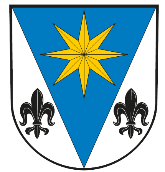             Chrášťovice 75,  386 01  Strakonice                   IČO: 00251267, tel.: 730 700 217, info@chrastovice.cz, www.chrastovice.cz________________________________________________________________________________Naše číslo jednací : OUCH106/2021            Vyřizuje : Vojtová                      Datum: 29.6.2021Počet listů: 1                                                Počet příloh/listů příloh: 0Pozvánka na veřejné zasedání Zastupitelstva obce Chrášťovice 5/2021Které se bude konat ve středu 7. 7. 2021 od 19:00 hod v zasedací místnosti obecního úřadu v ChrášťovicíchPROGRAM:ZahájeníVolba ověřovatelů zápisuSchválení navrženého programuKontrola usnesení z minulého zastupitelstvaFinanční pomoc oblastem na Moravě postiženým živelní katastrofouRůznéMarkéta Vojtová     Starostka obceVyvěšeno dne: 29. 6. 2021Sejmuto dne: